DELEGATION MEDEF INTERNATIONAL		            ABIDJAN26 - 28 OCTOBRE 2022A adresser par courriel à : vtaboada@liaisonsmondiales.fr Contact  Véronique TABOADA -  +33 (0) 6 19 60 06 73   - LD : +33 1 45 57 77 10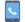 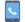 FORFAITS DELEGATION (sous réserve de disponibilité à la réservation) Forfait retour Option 1   □		Forfait retour option 2  □Cl. Eco : Forfait A □      	     Cl. Premium : Forfait B                    Cl. Affaire : Forfait C □Je souhaite réserver un Late check-out  - oui □	non □ PROGRAMME PERSONNALISÉ A LA DEMANDE OU FORFAIT  LOGISTIQUE TERRESTRE     □Date départ et/ou retour …………………………………………………………..Préférence siège (sous réserve de disponibilité et d’un possible supplément tarifaire) : 			□ Hublot				□ CouloirCarte de fidélité Cie aérienne N°………………………………………………………………Je souscris l’Assurance Pack Multirisque avec option COVID : OUI □ 		NON □ 	(je détiens une assurance couvrant ce voyage)CONDITIONS DE VENTE / INSCRIPTION□ L’intégralité des prestations sera réglé à réception de facture, sans versement d’acomptePour la bonne évolution du dossier, ma participation ne pourra être définitivement validée qu’au paiement de son solde : au plus tard jeudi 13 octobre 2022Mode de règlement :	                □ Carte bancaire				□ Virement bancaire	 IBAN : STE RELATIONS TOURISTIQUES LIAISONS MONDIALES – CREDIT DU NORD PARIS FELIX FAURE   FR76 3007 6020 3216 6249 0020 013 – BIC : NORDFRPPJe, soussigné(e) ………………………………………………, agissant pour moi-même et/ou pour le compte des autres personnes inscrites, certifie avoir pris connaissance des conditions générales et particulières de vente Mentions « lu et approuvé »					Date					                              					Signature.